Cynllun strategol cymraeg mewn addysgEnw'r awdurdod lleolCyngor Bwrdeistref Sirol Pen-y-bont ar OgwrCyfnod y cynllun hwn2022-2032Gwneir y Cynllun Strategol Cymraeg mewn Addysg hwn o dan adran 84 o Ddeddf Safonau a Threfniadaeth Ysgolion (Cymru) 2013 ac mae'r cynnwys yn cydymffurfio â Rheoliadau Cynlluniau Strategol y Gymraeg mewn Addysg (Cymru) 2019-.  Rydym wedi rhoi sylw dyledus i'r canllawiau statudol a gyhoeddwyd gan Weinidogion Cymru wrth bennu ein targedau.  Gwneir y Cynllun Strategol Cymraeg mewn Addysg hwn o dan adran 84 o Ddeddf Safonau a Threfniadaeth Ysgolion (Cymru) 2013 ac mae'r cynnwys yn cydymffurfio â Rheoliadau Cynlluniau Strategol y Gymraeg mewn Addysg (Cymru) 2019-.  Rydym wedi rhoi sylw dyledus i'r canllawiau statudol a gyhoeddwyd gan Weinidogion Cymru wrth bennu ein targedau.  Gwneir y Cynllun Strategol Cymraeg mewn Addysg hwn o dan adran 84 o Ddeddf Safonau a Threfniadaeth Ysgolion (Cymru) 2013 ac mae'r cynnwys yn cydymffurfio â Rheoliadau Cynlluniau Strategol y Gymraeg mewn Addysg (Cymru) 2019-.  Rydym wedi rhoi sylw dyledus i'r canllawiau statudol a gyhoeddwyd gan Weinidogion Cymru wrth bennu ein targedau.  Gwneir y Cynllun Strategol Cymraeg mewn Addysg hwn o dan adran 84 o Ddeddf Safonau a Threfniadaeth Ysgolion (Cymru) 2013 ac mae'r cynnwys yn cydymffurfio â Rheoliadau Cynlluniau Strategol y Gymraeg mewn Addysg (Cymru) 2019-.  Rydym wedi rhoi sylw dyledus i'r canllawiau statudol a gyhoeddwyd gan Weinidogion Cymru wrth bennu ein targedau.  Llofnodwyd:Dyddiad:(Mae angen i'r cynllun hwn gael ei lofnodi gan y Prif Swyddog Addysg yn eich awdurdod lleol) (Mae angen i'r cynllun hwn gael ei lofnodi gan y Prif Swyddog Addysg yn eich awdurdod lleol) (Mae angen i'r cynllun hwn gael ei lofnodi gan y Prif Swyddog Addysg yn eich awdurdod lleol) (Mae angen i'r cynllun hwn gael ei lofnodi gan y Prif Swyddog Addysg yn eich awdurdod lleol) Ein gweledigaeth ddeng mlynedd ar gyfer cynyddu a gwella'r gwaith o gynllunio darpariaeth addysg cyfrwng Cymraeg yn ein hardalGweledigaeth Cyngor Bwrdeistref Sirol Pen-y-bont ar OgwrMae gweledigaeth Cyngor Bwrdeistref Sirol Pen-y-bont ar Ogwr yn cyd-fynd â Cymraeg 2050: Miliwn o siaradwyr (Llywodraeth Cymru, 2017). Fel awdurdod lleol, rydym yn dymuno i'r Gymraeg ffynnu, a'i bod yn cael ei defnyddio ym mhob agwedd ar fywyd. Ymhlith y rhai nad ydynt yn siarad Cymraeg, mae ewyllys da ac ymdeimlad o berchnogaeth tuag at yr iaith a chydnabyddiaeth gan ei holl gyfraniad i ddiwylliant, cymdeithas ac economi Cymru.Ein gweledigaeth yw sicrhau amgylchiadau ffafriol ym mhob rhan o'r awdurdod lleol sy'n cefnogi caffael iaith a defnyddio sgiliau iaith Gymraeg. Rydym am weld cynnydd mewn trosglwyddo iaith yn y teulu, cyflwyno'r Gymraeg yn gynnar i bob plentyn, system addysg sy'n darparu sgiliau Cymraeg i bawb, a mwy o werthfawrogiad o sgiliau Cymraeg yn y gweithle. Ar yr un pryd, rydym wedi ymrwymo i gefnogi pobl i ddefnyddio'r Gymraeg yn gymdeithasol, yn y gwaith, ac wrth gael mynediad at wasanaethau.Dylai gweledigaeth y Cyngor ar gyfer darparu addysg cyfrwng Cymraeg a chefnogaeth i addysgu'r Gymraeg:gyflawni egwyddorion allweddol cydraddoldeb, dewis a chyfle i bawb;parchu, hyrwyddo ac ymgorffori amrywiaeth ieithyddol a diwylliannol Pen-y-bont ar Ogwr a Chymru;cydnabod treftadaeth Gymreig gyffredin;adlewyrchu anghenion cymdeithasol, economaidd a diwylliannol Cymru yn yr 21ain ganrif;rhoi cyfle i fyfyrio ar hunaniaeth bersonol a'i datblygu ac ymdeimlad o le a chymuned;cael eu harwain gan Strategaeth Iaith Gymraeg Llywodraeth Cymru i gyrraedd miliwn o siaradwyr Cymraeg erbyn 2050, fel y nodir yn Cymraeg 2050: Miliwn o siaradwyr (2017); achyd-fynd â strategaethau perthnasol eraill Llywodraeth Cymru.Er mwyn gwireddu'r weledigaeth hon, ein nod yw sicrhau bod y Cyngor a’i bartneriaid yn y fwrdeistref sirol yn ymgymryd â'r canlynol:deall eu priod swyddogaethau o fewn Cynllun Strategol Fforwm y Gymraeg mewn Addysg mewn perthynas â llunio a monitro cynnydd Cynllun Strategol Cymraeg mewn Addysg; hyrwyddo'r iaith i greu/ ysgogi galw;sicrhau bod darpariaeth cyfrwng Cymraeg ar gael i bob plentyn cyn oed ysgol ac uwch y mae eu rhieni/gofalwyr yn dymuno iddynt dderbyn eu gofal/addysg drwy gyfrwng y Gymraeg, a hyn o fewn pellter teithio rhesymol o gartrefi plant;sicrhau continwwm sy'n datblygu o addysg gynradd cyfrwng Cymraeg hyd at addysg uwchradd cyfrwng Cymraeg, fel y bydd disgyblion sy'n dechrau eu haddysg gynradd drwy gyfrwng y Gymraeg yn trosglwyddo i ysgol uwchradd cyfrwng Cymraeg ac yn symud ymlaen yn unol â hynny i addysg bellach ac uwch a hyfforddiant;sicrhau bod pob ysgol a lleoliad yn ymateb yn rhagweithiol a gyda brwdfrydedd i'r Cwricwlwm newydd i Gymru mewn perthynas â'r Maes Dysgu a Phrofiad ieithoedd, llythrennedd a chyfathrebu, fel bod ein dysgwyr yn parhau i ennill sgiliau a gwybodaeth ystyrlon yn y Gymraeg;sicrhau bod plant a phobl ifanc ag anghenion dysgu ychwanegol (ADY) yn cael cyfle cyfartal ieithyddol o ran addysg cyfrwng Cymraeg, yn unol â Deddf Anghenion Dysgu Ychwanegol a'r Tribiwnlys Addysg Cymru (2018) a Chod Ymarfer Cymru;gweithio mewn partneriaeth â phob ysgol er mwyn sicrhau'r safon uchaf o ddysgu ac addysgu Cymraeg a;hyrwyddo datblygiad ehangach medrau Cymraeg disgyblion drwy weithgareddau a phrosiectau penodol, ar y cyd ag ystod eang o bartneriaid lleol, rhanbarthol a chenedlaethol.Ein targed deng mlynedd Er mwyn cefnogi strategaeth Cymraeg 2050: Miliwn o siaradwyr, mae Llywodraeth Cymru wedi gosod targed i Gyngor Bwrdeistref Sirol Pen-y-bont ar Ogwr (y Cyngor) gynyddu canran y dysgwyr a addysgir drwy gyfrwng y Gymraeg o tua 8% i rhwng 14% a 18% erbyn 2032 (yn seiliedig ar ddata CYBLD o ddysgwyr Blwyddyn 1 2019-2020). Mae hyn yn unol â Rheoliadau Cynlluniau Strategol Cymraeg mewn Addysg (Cymru) 2019.Ar hyn o bryd mae pedair ysgol gynradd cyfrwng Cymraeg ac un ysgol uwchradd cyfrwng Cymraeg yn yr awdurdod lleol. Mae dwy o'r pedair ysgol gynradd Gymraeg yng ngogledd y fwrdeistref sirol, un yn y gorllewin ac un yn y de. Mae'r ysgol uwchradd Cyfrwng Cymraeg wedi'i lleoli yng ngogledd y Fwrdeistref Sirol.Nod y Cyngor yw cynyddu'r ddarpariaeth cyfrwng Cymraeg ym Mhen-y-bont ar Ogwr yn sylweddol. Mae'r cynnydd targed canrannol a bennwyd gan Lywodraeth Cymru a rhagolwg yr awdurdod lleol o'r boblogaeth disgyblion dros y deng mlynedd nesaf wedi'u hystyried.Ar hyn o bryd, yn ein hysgolion cyfrwng Cymraeg mae 162 o leoedd disgyblion ar gael i ddysgwyr oedran Derbyn. Mae'r awdurdod lleol wedi gosod targed o sicrhau bod 300 o leoedd derbyn ar gael i ddysgwyr cyfrwng Cymraeg erbyn diwedd cyfnod y cynllun, sy'n 138 o leoedd ychwanegol i ddisgyblion. Mae'r 300 o leoedd derbyn yn cyfateb i ddeg math o fynediad, a'r nod yw sicrhau bod y lleoedd hynny'n cael eu llenwi.Mae'r Cynllun Strategol Cymraeg mewn Addysg hwn yn nodi cynllun y Cyngor dros y deng mlynedd nesaf i gynyddu a gwella'r broses o gynllunio addysg cyfrwng Cymraeg. Bydd yn adeiladu ar y cynnydd a wnaed yn ystod cyfnod ein Cynllun Strategol Cymraeg mewn Addysg blaenorol (2017-2022) ac yn nodi'r camau y byddwn yn eu cymryd i gyflawni ein targedau. Mae'r rhain yn cynnwys:cynyddu lleoedd gofal plant sesiynol cyfrwng Cymraeg (gan greu potensial ar gyfer 176 o sesiynau sesiynol ychwanegol) drwy sefydlu pedair canolfan gofal plant cyfrwng Cymraeg newydd drwy grant cyfalaf y cynnig gofal plant;cynyddu nifer y lleoedd mewn ysgolion Meithrin cyfrwng Cymraeg, drwy'r Rhaglen Cymunedau Cynaliadwy ar gyfer Dysgu drwy ehangu dwy o'n hysgolion cyfrwng Cymraeg yn ystod pum mlynedd gyntaf y cynllun;bwrw ymlaen ag ymrwymiadau a wnaed yn y Cabinet i sefydlu darpariaeth cyfrwng Cymraeg mynediad un ffrwd ym Mhorthcawl a darpariaeth mynediad un ffrwd yn ne-ddwyrain Pen-y-bont ar Ogwr a fyddai'n destun cymeradwyaeth y Cabinet.cwmpasu/archwilio opsiynau i adleoli ac ehangu YGG Llangynwyd i fod yn ysgol 3-19 oed;datblygu rhaglen glir a chadarn ar gyfer darparu darpariaeth hwyrddyfodiaid cyfrwng Cymraeg, fel bod dysgwyr sy'n dod i mewn i'r sector cyfrwng Cymraeg yn ddiweddarach (Cyfnod Allweddol 2 neu Gyfnod Allweddol 3) yn gallu dilyn cwrs o ddysgu trochi dwys cyn parhau ar eu taith addysg mewn ysgol cyfrwng Cymraeg; aparhau i gydweithio â'n Fforwm Cymraeg mewn Addysg a'r is-grwpiau perthnasol i adolygu a gwella'n barhaus sut yr ydym yn rhoi gwybodaeth i'n rhieni a'n gwarcheidwaid am addysg cyfrwng Cymraeg a'r cyfleoedd y mae'n eu cynnig i ddod yn ddwyieithog. Sut y byddwn yn gweithio gydag eraill i gyflawni ein gweledigaethMae Fforwm Cymraeg mewn Addysg sefydledig ac effeithiol ym Mhen-y-bont ar Ogwr.Er mwyn paratoi'r Cynllun Strategol Cymraeg mewn Addysg deng mlynedd, cynhaliwyd diwrnod cynllunio gydag aelodau'r Fforwm yn nhymor yr haf 2021. Gwahoddwyd holl aelodau'r Fforwm i gyfrannu at y cynllun ac arweiniwyd pob canlyniad gan aelod o’r Fforwm. Darparwyd templedi i aelodau a'u sefydliadau perthnasol gyflwyno unrhyw sylwadau pellach ar gyfer y Cynllun Strategol Cymraeg mewn Addysg erbyn dyddiad cau penodol yn nhymor yr haf 2021.Bydd monitro'n digwydd bob tymor ym mhob Fforwm. Mae aelodaeth y Fforwm wedi'i diweddaru ac mae wedi'i chynnwys yn y cylch gwaith drafft i'w fabwysiadu ar y cyd â chynllun deng mlynedd y Cynllun Strategol Cymraeg mewn Addysg. Mae'r aelodaeth (yn amodol ar gadarnhad) fel a ganlyn:Swyddogion y CyngorRheolwr Grŵp - Cymorth i Ddysgwyr (Cadeirydd)Cyfarwyddwr Corfforaethol - Addysg a Chymorth i DeuluoeddAelod Cabinet (Addysg)Swyddog CyllidPrif Gynghorydd Cysylltiadau Gweithwyr Rheolwr Rhaglen Ysgolion Rheolwr Grŵp - Cymorth BusnesRheolwr Grŵp - Cymorth i'r YsgolRheolwr Blynyddoedd Cynnar a Gofal Plant Gwasanaeth Gwybodaeth i Deuluoedd a Swyddog Datblygu Gofal Plant Rheolwr Ymgynghori, Ymgysylltu a Chydraddoldeb Cydlynydd y Cynllun Strategol Cymraeg mewn Addysg
Ysgolion y CyngorCynrychiolwyr penaethiaid cyfrwng Cymraeg x 2Cynrychiolwyr penaethiaid cyfrwng Saesneg x 2Cadeirydd cyfrwng Cymraeg cynrychiolydd y llywodraethwyr x 1Cadeirydd cyfrwng Saesneg cynrychiolydd y llywodraethwyr x 1Cynrychiolydd athrawon cyfrwng Cymraeg x 1Cynrychiolydd athrawon cyfrwng Saesneg x 1PartneriaidCynrychiolydd Cymraeg i Oedolion (Morgannwg) x 1Cynrychiolydd Menter Bro Ogwr x 1Cynrychiolydd Mudiad Meithrin Cymru x 1Cynrychiolydd Consortiwm Canolbarth y De x 1Rhieni dros Addysg Gymraeg (RhAG) cynrychiolydd x 1Cynrychiolydd Urdd Gobaith Cymru x 1Cynrychiolydd addysg bellach x 1Cynrychiolydd addysg uwch x 1Cynrychiolydd Llywodraeth Cymru x 1Mae'r Fforwm wedi cytuno i sefydlu sawl is-grŵp i gefnogi'r gwaith o gyflawni'r Cynllun. Bydd hyrwyddo addysg cyfrwng Cymraeg, a sut y gellir ysgogi'r galw i gyflawni'r targedau a amlinellir yn y Cynllun, yn ogystal â Strategaeth Gymraeg 2021-2026 y Cyngor, yn ystyriaethau allweddol. Bydd unrhyw is-grŵp a sefydlir drwy'r Fforwm yn cael ei gefnogi gan ei is-grŵp ei hun, cylch gwaith unigol. Bydd cadeirydd pob is-grŵp yn cael ei gytuno gan y Fforwm Cymraeg mewn Addysg a bydd disgwyl iddo ddarparu diweddariadau rheolaidd ym mhob cyfarfod o'r Fforwm.
Canlyniad 1Mae mwy o blant meithrin/plant tair oed yn derbyn eu haddysg drwy gyfrwng y Gymraeg
Mae'r Asesiad o Ddigonolrwydd Gofal Plant (DSG) yn cynnig gwerthusiad clir i Ben-y-bont ar Ogwr o ledaeniad ac argaeledd gofal plant yn Sir Pen-y-bont ar Ogwr. Fel rhan o'r asesiad, datblygir cynllun gweithredu. Mae'r cynllun gweithredu yn adlewyrchu'r galw ac yn ystyried ffactorau lleol fel cyfleoedd llety addas yn yr ardaloedd cymunedol a nodwyd sydd â bylchau posibl.Mae argaeledd gofal plant yn adlewyrchu'r galw gan fod argaeledd gofal plant yn ddwysach mewn ardaloedd o gyflogaeth uwch (hynny yw, y trefi yn Sir Pen-y-bont ar Ogwr megis Maesteg, Porthcawl a thref Pen-y-bont ar Ogwr ei hun). Mae'r argaeledd mwy dwys hwn yn adlewyrchu'r galw ac felly'n effeithio ar gynaliadwyedd wrth ystyried datblygiadau newydd. Mae'r cynllun presennol i ddatblygu gofal plant cyfrwng Cymraeg yn cydnabod ardaloedd lle ceir bwlch ac mae'r datblygiad arfaethedig i'w gynnig yng Nghwm Ogwr, Cwm Garw, dwyrain Pen-y-bont ar Ogwr a Phorthcawl. Amlinellir y ddarpariaeth ym Mhen-y-bont ar Ogwr yn y tabl isod.Mae nifer y lleoedd ym mhob lleoliad yn amrywio yn ôl oedran y plant sy'n mynychu ar unrhyw un diwrnod. Fodd bynnag, mae tua 2,372 o leoedd gofal plant cyfrwng Saesneg a thua 160 o leoedd gofal plant cyfrwng Cymraeg.Llwyddodd y Cyngor i dderbyn cais wedi'i gymeradwyo am gyllid drwy grant gofal plant Llywodraeth Cymru i ddatblygu pedair canolfan gofal plant cyfrwng Cymraeg. Er gwybodaeth, mae'r awdurdod lleol wedi penderfynu eu galw yn Canolfannau Gofal Plant Cymraeg 2050. Mae’r Canolfannau Cymraeg 2050 yn mynd rhagddynt yn dda. Disgwylir i'r prosiect ym Metws gael ei gwblhau ym mis Medi 2022, gyda chynllun Cwm Ogwr yn cwblhau erbyn mis Tachwedd 2022. Mae dau brosiect gofal plant cyfrwng Cymraeg arall wedi'u cynllunio ar gyfer y fwrdeistref sirol.  Nod rhaglen Canolfannau Gofal Plant  Cymraeg 2050 yw darparu 16 o leoedd gofal plant cyfrwng Cymraeg sesiynol, ynghyd â chwe lle ar gyfer darpariaeth 0 i 2 a darpariaeth cofleidiol/y tu allan i'r ysgol, a fyddai'n gweithredu am 52 wythnos o'r flwyddyn ym mhob un o'r pedwar lleoliad. Bydd hyn yn cynnig potensial i'r awdurdod lleol gael 176 o leoedd cyfrwng Cymraeg ychwanegol. Mae cydweithio â phartneriaid a rhanddeiliaid allweddol megis Mudiad Meithrin, RhAG, yr Urdd, Coleg Penybont a Menter Bro Ogwr yn allweddol i lwyddiant hirdymor y darpariaethau gofal plant newydd hyn. Mae ansefydlogrwydd y sector gofal plant ar ôl y pandemig yn parhau i fod yn destun pryder. Bydd cymorth yn parhau gan Dîm Gofal Plant Pen-y-bont ar Ogwr, gyda phartneriaeth â rhanddeiliaid allweddol yn rhan bwysig o ddatblygiad y lleoliadau newydd. Mae cynlluniau ar y gweill i gynnig lleoedd gofal plant cyfrwng Cymraeg ychwanegol yn lleoliad Bracla Dechrau'n Deg drwy gynllun peilot o ddarpariaeth cyfrwng Cymraeg a ddarperir mewn sesiwn ar wahân.  Mae tîm Dechrau'n Deg yn gweithio'n agos gyda chydweithwyr yn y Mudiad Meithrin sy'n cefnogi staff i ymgymryd â hyfforddiant iaith Gymraeg, ynghyd ag aelod o staff Mudiad Meithrin sy'n cefnogi'r lleoliad bob pythefnos yn mynychu sesiwn ac yn modelu'r defnydd o'r Gymraeg.    Mae'r wybodaeth a gynhwysir yn y polisi derbyn i ysgolion ar gyfer y flwyddyn berthnasol ac yn llyfryn blynyddol yr ysgol sy'n dechrau, yn tynnu sylw at y dewisiadau sydd ar gael i rieni o ran ysgolion cyfrwng Cymraeg a'r meini prawf ar gyfer gordanysgrifio yn unol â dyletswydd statudol yr awdurdod lleol. Caiff ysgolion eu categoreiddio fel ysgolion cyfrwng Cymraeg yn y polisi derbyn blynyddol.Yn achos addysg cyfrwng Cymraeg, mae'r awdurdod lleol yn cynnig lle i unrhyw ddisgybl na ellir ei letya yn ei ysgol Cyfrwng Cymraeg leol, lle yn yr ysgol Gymraeg agosaf nesaf ym Mhen-y-bont ar Ogwr, os gofynnir am hynny. Mae hyn yn cynnwys darparu cludiant am ddim o'r cartref i'r ysgol lle mae'r pellter cerdded o'r cartref i'r ysgol yn fwy na dwy filltir i blant ysgol gynradd a mwy na thair milltir i ddisgyblion ysgol uwchradd. 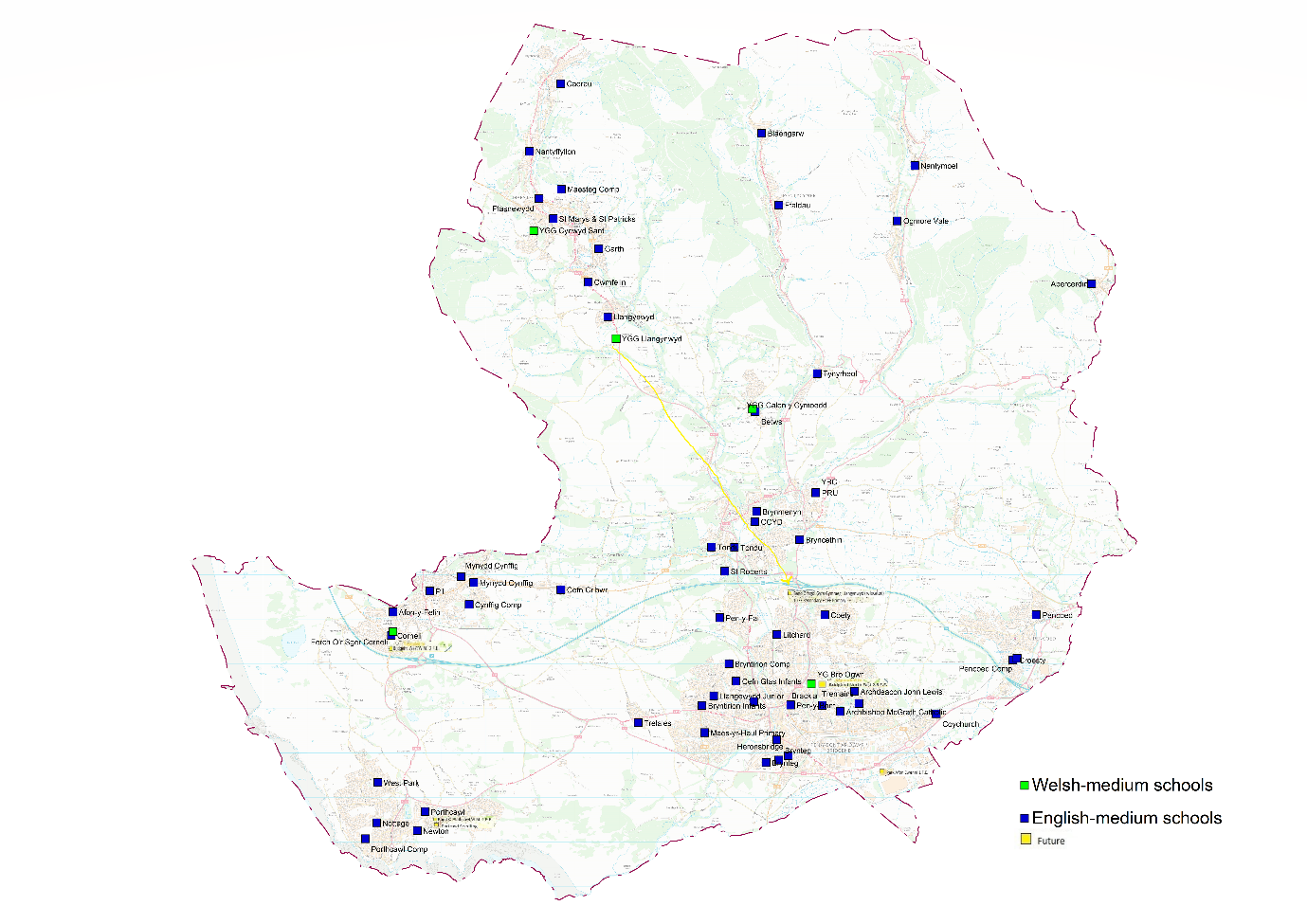 Bydd yr awdurdod lleol yn nodi manteision ac anfanteision dalgylchoedd cyfrwng Cymraeg. Bydd yr awdurdod lleol, yn dilyn yr adolygiad, yn penderfynu cynnwys dalgylchoedd cyfrwng Cymraeg ar gyfer cylchoedd derbyn i ysgolion yn y dyfodol.I gefnogi ymhellach y wybodaeth sydd eisoes ar gael, mae'r awdurdod lleol wedi datblygu gwybodaeth i rieni o'r enw "Pam Dewis Cymraeg - Why Choose Welsh". Mae gwybodaeth fwy penodol am leoliadau hefyd ar gael ar-lein a thrwy'r Gwasanaeth Gwybodaeth i Deuluoedd. Mae'r wybodaeth hon ar gael yn electronig. Fodd bynnag, mae'r awdurdod lleol yn sicrhau bod y wybodaeth hon ar gael ym mhob man y mae rhieni a rhieni beichiog yn derbyn gwasanaethau. Yn eu cyfnod ymsefydlu i'r rhaglen mae Ymwelwyr Iechyd Dechrau'n Deg yn derbyn gwybodaeth i'w rhannu â rhieni am fanteision gofal plant ac addysg cyfrwng Cymraeg. Ym Mhen-y-bont ar Ogwr, mae gan rieni beichiog wybodaeth ynghlwm wrth y 'llyfr coch' cyn-geni a noddir gan Cymraeg i Blant. Mae'r awdurdod lleol yn defnyddio pob cyfle i wneud y mwyaf o'r wybodaeth sydd ar gael ac yn sicrhau bod y wybodaeth hon ar gael yn hawdd i rieni a gofalwyr.Mae Pen-y-bont ar Ogwr yn cydymffurfio'n llawn â Mesur y Gymraeg, mae'r holl wybodaeth sydd ar gael i rieni ar gael yn Gymraeg ac yn Saesneg. Mae pwyslais clir ar fanteision absoliwt y dull trochi a'r manteision amlwg y gall addysg a phrofiad cyfrwng Cymraeg llawn eu cynnig yn glir iawn yn y ddogfen. Mae'r ymrwymiad i'r Cynllun Strategol Cymraeg mewn Addysg a'i uchelgeisiau ar gyfer Pen-y-bont ar Ogwr yn bresennol ar draws y Gwasanaeth Blynyddoedd Cynnar. Anogir aelodau'r tîm i fod yn wybodus, er mwyn galluogi rhieni i dderbyn gwybodaeth gywir ac effeithiol. Mae'r staff sy'n darparu'r wybodaeth hon yn cael eu hysbysu ond maent hefyd yn gallu ceisio cymorth ehangach yn ôl y gofyn. Gall staff bob amser elwa ar wybodaeth well. Fodd bynnag, mae gwasanaeth y blynyddoedd cynnar yn hyderus y gall rhieni gael gafael ar wybodaeth gywir ac amserol yn effeithiol. Mae gan wasanaeth y blynyddoedd cynnar aelod o'r tîm sy'n gallu trafod y mater hwn gyda rhieni drwy gyfrwng y Gymraeg.Darperir Gwasanaethau Gwybodaeth i Deuluoedd drwy Dîm Gwasanaeth Cwsmeriaid Cyngor Bwrdeistref Sirol Pen-y-bont ar Ogwr, os yw'r tîm hwn yn teimlo bod angen gwybodaeth fanylach am ddarpariaeth cyfrwng Cymraeg, bydd y gwasanaeth yn cyfeirio rhieni a gofalwyr at y gwasanaeth perthnasol.Dengys data fod nifer y plant sy'n pontio o ddarpariaeth feithrin cyfrwng Cymraeg i ddarpariaeth feithrin cyfrwng Cymraeg wedi cynyddu o 50% i 66%. Mae cyfraddau pontio yn amrywio o gylch i gylch. Byddwn yn parhau i weithio gyda'r Mudiad Meithrin i sicrhau bod cyfraddau pontio yn parhau i wella a mynd i'r afael ag unrhyw feysydd sy'n peri pryder. Data pontio: Cylch Meithrin i ysgolion, 2018 – 2019 (Yr holl ddata a ddarparwyd gan y Mudiad Meithrin)Data pontio: Cylch Meithrin i ysgolion, 2019 – 2020(darparwyd yr holl ddata gan y Mudiad Meithrin)Data pontio: Cylch Meithrin i Ysgolion, 2020 – 2021(darparwyd yr holl ddata gan y Mudiad Meithrin)Mae'r rhesymau pam nad yw plant bob amser yn trosglwyddo i addysg cyfrwng Cymraeg o ofal plant cyfrwng Cymraeg yn gymhleth heb unrhyw duedd glir. Nododd adolygiad a gynhaliwyd yn flaenorol rai rhesymau posibl megis ansicrwydd ynghylch argaeledd lleoedd meithrin mewn ysgolion cyfrwng Cymraeg, diffyg lleoedd meithrin yn eu cymuned o fewn pellter rhesymol i'r cartref, pellteroedd teithio a threfniadau.Mae'r awdurdod lleol yn parhau i fod yn ymrwymedig i wella cyfraddau pontio, gyda'r ymrwymiad yn cael ei rannu â'r holl randdeiliaid allweddol yn y sector. Bydd yr ysgolion cyfrwng Cymraeg a'r darpariaethau gofal plant cyfrwng Cymraeg yn gweithio gyda'i gilydd i gyflawni'r gwelliant hwn.Mae 312 o leoedd cyfrwng Saesneg ar gael o fewn y rhaglen Dechrau'n Deg.Mae 77 o leoedd cyfrwng Cymraeg ar gael o fewn y rhaglen Dechrau'n Deg.Mae 19% o'r lleoedd Dechrau'n Deg ar gael drwy gyfrwng y Gymraeg.Yn nhymor yr haf 2021 ar gyfer Dechrau'n Deg, mynychodd saith o blant Gylch Meithrin Sgêr, mynychodd pump Gylch Meithrin Plant Bach a mynychodd dau Gylch Meithrin Cynwyd Sant.Dyma'r lleoedd a gyllidebwyd gan Dechrau'n Deg:Darperir gwybodaeth gynhwysfawr i rieni yn ardaloedd cymwys Dechrau'n Deg am y cyfle a'r manteision o dderbyn eu darpariaeth Dechrau'n Deg drwy gyfrwng y Gymraeg. Cymunedau lle mae'r nifer sy'n manteisio ar y cynnig cyfrwng Cymraeg ar ei uchaf yw'r gymuned lle mae'r ysgol gynradd Cyfrwng Cymraeg wedi'i lleoli.Mae'r tabl canlynol yn manylu ar y ddarpariaeth cyfrwng Cymraeg sydd ar gael ym mhob ardal Dechrau'n Deg:Bydd hyn yn dod â chanran y lleoedd sydd ar gael drwy gyfrwng y Gymraeg i 24%.Yn dilyn cyhoeddi ehangu'r rhaglen Dechrau'n Deg y tîm blynyddoedd cynnar lleol, mae cydweithwyr yn datblygu cynllun strategol ar gyflawni'r weledigaeth hon. Yr ardaloedd a nodwyd i ddechrau ar gyfer yr ehangu yw'r Pîl a gorllewin Maesteg.  Mae darpariaeth a lleoedd cyfrwng Cymraeg ar gael yn y ddwy ardal a nodwyd gyda Chylch Meithrin yng ngogledd Corneli eisoes yn cynnig darpariaeth Dechrau'n Deg a dau Gylch Meithrin ym Maesteg, ac mae un ohonynt eisoes yn lleoliad Dechrau'n Deg.Mae'r Cylch Meithrin yng ngogledd Corneli wedi ymrwymo i letya plant o'r ardal ehangach a bydd yn cyflogi staff ychwanegol i gynyddu nifer y lleoedd cyfrwng Cymraeg yn y lleoliad.  Mae'r awdurdod lleol yn hyderus y bydd rhieni yn yr ardal ehangach yn gallu ac yn cael eu hannog i fanteisio ar ddarpariaeth Dechrau'n Deg cyfrwng Cymraeg.Mae recriwtio i swyddi gofal plant cyfrwng Cymraeg ym Mhen-y-bont ar Ogwr yn gymhleth ac er gwaethaf ymdrechion penodol i fynd i'r afael â hyn, mae'r mater yn parhau i fod yn faes i'w ddatblygu. Mae Tîm y Blynyddoedd Cynnar yn parhau i weithio'n agos gyda chydweithwyr yng Ngholeg Pen-y-bont ar Ogwr sy'n cynnig rhaglen hyfforddi blynyddoedd cynnar o ansawdd uchel. Cefnogir myfyrwyr o Goleg Penybont i fanteisio ar gyfleoedd lleoliad ymarferol yn y lleoliadau cyfrwng Cymraeg. Mae holl staffio'r blynyddoedd cynnar ym Mhen-y-bont ar Ogwr yn cael hyfforddiant â phwyslais a chyfleoedd datblygu parhaus i gynyddu hyder o ran defnyddio'r Gymraeg.Mae Pen-y-bont ar Ogwr wedi canolbwyntio ar asesu sgiliau a hyder ymarferwyr gofal plant o ran eu defnydd o'r Gymraeg a gall gefnogi hyfforddiant i godi safonau a sgiliau yn seiliedig ar ganfyddiadau'r offeryn asesu a ddefnyddir. Mae'r Tîm Gofal Plant wedi ailgyflwyno bwrsari hyfforddi i bob lleoliad wneud cais amdano.  Gall hyn gynnwys datblygiad Cymru yn ei gyfanrwydd, neu unigolion. Anogir y datblygiad hwn yn arbennig i gefnogi datblygiad y Gymraeg ar draws pob lleoliad.  Gellir defnyddio hwn hefyd ar gyfer aelodau unigol o staff yn y Cylchoedd sydd angen mwy o ddysgu ymlaen llaw, gan gefnogi trochi llawn.  Ble rydym yn anelu at fod o fewn pum mlynedd gyntaf y cynllun hwn a sut y bwriadwn gyrraedd yno?Ar ddiwedd pum mlynedd gyntaf y cynllun, bydd darpariaeth ychwanegol ar gyfer plant tair oed ar gael yn Ysgol Gymraeg Bro Ogwr (90 o leoedd), Ysgol Y Ferch O'r Sgêr (60 o leoedd) a phan fydd yr ysgol newydd wedi derbyn cymeradwyaeth y Cabinet byddai hyn yn creu 30 o leoedd ychwanegol ym Mhorthcawl.Cynyddu darpariaeth gofal plant cyfrwng Cymraeg Dechrau'n Deg drwy brynu lleoedd yn y pedair Canolfan Gymraeg 2050 arfaethedig.Ym mis Ionawr 2022, roedd Cylch Meithrin yng nghanol tref Pen-y-bont ar Ogwr i agor gyda Mudiad Meithrin yn gweithio gyda chwmni o'r enw "Flourish". Rhagwelir y bydd hyn yn dwyn ffrwyth.Disgwylir i'r prosiect ym Metws gael ei gwblhau ym mis Medi 2022, a chynllun Cwm Ogwr yn cwblhau erbyn mis Tachwedd 2022. Mae dau brosiect gofal plant cyfrwng Cymraeg pellach wedi'u cynllunio ar gyfer y fwrdeistref sirol.  Bydd yr amserlen ar gyfer y prosiect gofal plant cyfrwng Cymraeg sy'n weddill a gynlluniwyd ar gyfer Porthcawl yn cael ei bennu yn dilyn cam dichonoldeb y prosiect.  Byddwn yn gwneud y cynnig cyfrwng Cymraeg yn gynnig i bob rhiant – gan sicrhau bod holl staff y blynyddoedd cynnar a thimau Dechrau'n Deg lleol yn gyfarwydd â strategaeth Cymraeg 2050 ac yn hyderus wrth rannu gwybodaeth leol gyda'u holl grwpiau rhianta. Bydd recriwtio i swyddi gofal plant cyfrwng Cymraeg yn faes i'w ddatblygu. Byddwn yn parhau i weithio gyda'n partneriaid yng Ngholeg Penybont a Mudiad Meithrin i nodi bylchau ac ymateb yn unol â hynny.Byddwn yn hyrwyddo'r arlwy cyfrwng Cymraeg ochr yn ochr â digwyddiadau/hyrwyddiadau eraill y Cyngor, sef cynigion gofal plant, diwrnodau hwyl mewn canolfannau neu hybiau cymunedol lleol.Bydd yr awdurdod lleol yn adolygu ei ddalgylchoedd cyfrwng Cymraeg. Bydd yr awdurdod lleol, yn dilyn yr adolygiad, yn penderfynu cynnwys dalgylchoedd cyfrwng Cymraeg ar gyfer cylchoedd derbyn i ysgolion yn y dyfodol.Bydd mwy o ymgysylltu â rhieni/gofalwyr yn canolbwyntio ar ddechrau'r Cynllun Strategol Cymraeg mewn Addysg deng mlynedd. Mae gwasanaethau'r blynyddoedd cynnar yn gofyn am farn rhieni yn rheolaidd ac yn canolbwyntio ar sicrhau yr ymatebir i farn a phryderon rhieni yn effeithiol ac yn barhaus. Bydd y wybodaeth hon yn cael ei dadansoddi a'i bwydo i mewn i unrhyw ddatblygiadau.Bydd cefnogaeth effeithiol i rieni sy'n canolbwyntio ar gefnogi penderfyniadau ynghylch addysg cyfrwng Cymraeg i'w plentyn yn cynnwys clybiau gwaith cartref a dosbarthiadau Cymraeg i rieni di-Gymraeg.  Bydd gwaith yn parhau i ddatblygu tudalennau'r blynyddoedd cynnar ar wefan y Cyngor, gan ganolbwyntio ar agwedd y Gwasanaeth Gwybodaeth i Deuluoedd. Mae'r gwaith hwn yn flaenoriaeth ar gyfer dwy flynedd gyntaf y Cynllun Strategol Cymraeg mewn Addysg deng mlynedd.Mae datblygiadau wedi'u cynllunio i dudalen we Dechrau'n Deg ar wefan y Cyngor, a fydd yn cynnwys gwybodaeth am leoliadau cyfrwng Cymraeg sydd ar gael fel rhan o'r cynnig Dechrau'n Deg ar gyfer 2022-2023 lle bydd terfynau amser a gwybodaeth ar gyfer derbyn i ysgolion yn cael eu cynnwys.  Bydd yr awdurdod lleol yn monitro'r defnydd o ymgyrchoedd marchnata Llywodraeth Cymru. Mae gweithgor wedi'i gynllunio i nodi gwelliannau posibl i'r broses derbyn i ysgolion. Mae'r broses yn cael ei hadolygu i sicrhau bod pob rhiant yn gallu manteisio ar y broses hon yn effeithiol gan gynnwys rhieni sy'n chwilio am ddarpariaeth cyfrwng Cymraeg. Mae'r wybodaeth a ddatblygwyd i gefnogi rhieni yn cynnwys adran ynghylch chwalu mythau. Mae pwyslais hefyd i sicrhau bod y wybodaeth yn glir ac yn hawdd dod o hyd iddi. Bydd datblygu fideo hefyd yn cael ei ystyried. Bydd y gwaith hwn yn bwydo i mewn i'r Fforwm.Rhannu negeseuon dwyieithog allweddol ar sianeli/negeseuon e-bost cyfryngau cymdeithasol y Cyngor i gyd-fynd â'r cais am leoedd meithrin/ysgol. Bydd yr awdurdod lleol yn datblygu proses a phrotocol strategol mewn partneriaeth â phenaethiaid ysgolion cyfrwng Cymraeg, staff Cylch Meithrin, Mudiad Meithrin a chydweithwyr o'r sector i nodi egwyddorion clir i gefnogi a gwella'r broses o drosglwyddo o ddarpariaeth gofal plant y blynyddoedd cynnar i leoedd addysg blynyddoedd cynnar.Bydd yr awdurdod lleol yn datblygu cynllun gweithredu lle mae'r holl bartneriaid sy'n ymwneud â phontio yn glir ynghylch cyfrifoldebau a chamau gweithredu a fydd yn cynyddu ac yn cefnogi arferion a chanlyniadau pontio cryf i wella'r gyfradd bontio bresennol. Bydd cyfraddau pontio yn parhau i gael eu dadansoddi.Bydd cynlluniau i wella'r broses bontio yn cynnwys camau gweithredu megis diwrnodau agored/ymweliadau â lleoliadau cyfrwng Cymraeg, deunydd darllen i rieni, ac ymweliad â'r ysgol.  Gallai tîm yr ysgol gyfarfod â rhieni a mynd i'r afael ag ofnau a phryderon, sef llythyrau at rieni a chymorth gyda gwaith cartref.Bydd y bartneriaeth gyda'r Mudiad Meithrin yn cael ei chryfhau ymhellach er mwyn annog cynllunio mwy effeithiol a sicrhau y gellir cyflawni camau gweithredu o fewn y Cynllun Strategol Cymraeg mewn Addysg deng mlynedd.Datblygiadau diweddar i barhau i gefnogi'r sector gofal plant yw datblygu tri lleoliad Ti a Fi newydd a ariennir gan Dechrau'n Deg mewn cydweithrediad â thair o'r pedair ysgol gynradd Cyfrwng Cymraeg a Mudiad Meithrin.Mae gofal plant ym Mhen-y-bont ar Ogwr yn adlewyrchu'r gymuned y mae'n ei gwasanaethu. Heb os, mae cysylltiad rhwng nifer y siaradwyr Cymraeg a nifer y lleoedd gofal plant sydd ar gael. Y pwyslais ar gyfer Dechrau'n Deg a gwasanaethau blynyddoedd cynnar ehangach yw cynyddu'r lefel hon o ddarpariaeth.Ble rydym yn disgwyl bod ar ddiwedd ein cynllun deng mlynedd?Mae'r uchelgais i gynyddu canran y dysgwyr a addysgir drwy gyfrwng y Gymraeg i 14-18% yn effeithiol.Ein nod yw sefydlu:ysgol fynediad un ffrwd yn ne-ddwyrain Pen-y-bont ar Ogwr, yn amodol ar gymeradwyaeth ffurfiol gan y Cabinet a allai greu 30 o leoedd cyfrwng Cymraeg ychwanegol i blant tair oed; acysgol un ffrwd ym Mhorthcawl a allai greu 30 o leoedd ychwanegol ar gyfer plant tair oed.Data allweddolCyfrifwyd yr amcanestyniadau blynyddol canlynol gan ddefnyddio'r data sylfaenol a ddarparwyd gan Lywodraeth Cymru (hynny yw, 2019-2020) a chynyddodd yn raddol yn unol â'r nifer a ragwelir mewn addysg cyfrwng Cymraeg a'r lleoedd disgyblion ychwanegol arfaethedig sydd ar gael yn ystod cyfnod y cynllun deng mlynedd, fel y’u rhaglenwyd.Mae targed 2031-2032 o 275 o ddysgwyr meithrin llawn amser rhwng 3 a 4 oed (hynny yw, 17.57%) yn eistedd rhwng y targed isaf ac uchaf (hynny yw, 14%-18%). Mae nifer y dysgwyr rhan-amser rhwng 2 a 3 oed yn amrywio'n flynyddol gan fod nifer y lleoedd sydd ar gael yn dibynnu ar y nifer sy'n manteisio ar leoedd amser llawn. Felly, mae'r dysgwyr hynny wedi'u heithrio o'r cyfrifiad. Mae'r targed yn uchelgeisiol. Fodd bynnag, ystyrir ei bod yn gyraeddadwy, pe bai'r holl gyflawniadau yn y cynllun yn dwyn ffrwyth.Niferoedd a chanrannau'r plant tair oed sy'n derbyn eu haddysg drwy gyfrwng y GymraegCanlyniad 3Mae mwy o blant yn parhau i wella eu sgiliau Cymraeg wrth drosglwyddo o un cyfnod o'u haddysg statudol i un arall
Mae'r tabl data isod yn olrhain nifer y disgyblion sy'n trosglwyddo o flwyddyn ym Mlwyddyn 6 i Flwyddyn 7 y flwyddyn ganlynol.  Er ei fod yn dangos gostyngiad yn y niferoedd o Flwyddyn 6 i Flwyddyn 7 bob blwyddyn, mae'n galonogol bod y 'gollyngiadau' wedi gostwng ers 2017. Mae'r awdurdod lleol yn dadansoddi'r data'n rheolaidd i chwilio am batrymau a rhesymau penodol dros y 'gollyngiadau'. Nid oes un ffactor sy'n cyfrannu at pam mae hyn yn digwydd.Mae'n braf nodi'r twf a welwyd mewn niferoedd ar ôl agor yr ysgol newydd YGG Calon y Cymoedd (a agorwyd ym mis Ionawr 2019) (YGG Cwm Garw gynt). Gweler y tabl isod.Cyfran cyfrwng Cymraeg o'r garfan gyfan ar gyfer Blwyddyn 3Ble rydym yn anelu at fod o fewn pum mlynedd gyntaf y cynllun hwn a sut y bwriadwn gyrraedd yno?Ble rydym yn disgwyl bod ar ddiwedd ein Cynllun deng mlynedd?Mae'r Cynllun Strategol Cymraeg mewn Addysg hwn yn nodi cynllun y Cyngor dros y deng mlynedd nesaf i gynyddu a gwella'r broses o gynllunio addysg cyfrwng Cymraeg. Mae'r awdurdod lleol yn disgwyl na fyddem yn colli plant ar adegau pontio critigol ac yn cynyddu'r cyfraddau trosglwyddo.Canlyniad 4Mae mwy o ddysgwyr yn astudio ar gyfer cymwysterau asesedig yn y Gymraeg (fel pwnc) a phynciau drwy gyfrwng y GymraegFfigurau CYBLD ar gyfer YGG LlangynwydBle rydym yn anelu at fod o fewn pum mlynedd gyntaf y cynllun hwn a sut y bwriadwn gyrraedd yno?Ble rydym yn disgwyl bod ar ddiwedd ein cynllun deng mlynedd?Bydd y targed hwn yn dibynnu ar niferoedd carfanau cyfredol yn y system. Bydd y gwaith helaeth sydd wedi'i wneud i ddenu'r blynyddoedd cynnar i ddarpariaeth cyfrwng Cymraeg yn effeithio ar y canlyniad hwn. Bydd hyn yn cymryd amser i ddwyn ffrwyth ond dylai fod wedi'i wireddu ar ddiwedd y cynllun deng mlynedd.Byddem yn disgwyl darnau amrywiol o waith a fyddai wedi'u hymgorffori megis:cyflwyno trochi ar gyfer hwyrddyfodiaid;dylid sefydlu agoriad y lleoliadau blynyddoedd cynnar newydd;cefnogi rhieni i gefnogi eu plant.hyfforddiant i staff addysg ddysgu Cymraeg; agwella'r Gymraeg ar gyfer addysgu (er enghraifft, cynllun sabothol Llywodraeth Cymru).Bydd cydweithio rhwng YGG Llangynwyd ac Ysgol Llanhari wedi profi'n llwyddiannus. Drwy'r math 'hybrid' o gydweithio, byddai YGG Llangynwyd wedi archwilio'r posibilrwydd o drafod cydweithio ag ysgolion mewn awdurdodau lleol eraill.Canlyniad 5Mwy o gyfleoedd i ddysgwyr ddefnyddio'r Gymraeg mewn gwahanol gyd-destunau yn yr ysgol
Ble rydym yn anelu at fod o fewn pum mlynedd gyntaf y cynllun hwn a sut y bwriadwn gyrraedd yno?
Ble rydym yn disgwyl bod ar ddiwedd ein cynllun deng mlynedd?Canlyniad 6Cynnydd yn narpariaeth addysg cyfrwng Cymraeg i ddisgyblion ag anghenion dysgu ychwanegol (ADY) yn unol â'r dyletswyddau a osodir gan Ddeddf Anghenion Dysgu Ychwanegol a'r Tribiwnlys Addysg (Cymru) 2018Ble rydym yn anelu at fod o fewn pum mlynedd gyntaf y cynllun hwn a sut y bwriadwn gyrraedd yno?
Ble rydym yn disgwyl bod ar ddiwedd ein cynllun deng mlynedd?Ymrwymiad yr awdurdod lleol yw y bydd unrhyw blentyn neu berson ifanc sy'n siarad Cymraeg ac sydd ag ADY sydd angen ALP, yn gallu parhau â'i addysg drwy gyfrwng y Gymraeg.Canlyniad 7Cynyddu nifer y staff addysgu sy'n gallu addysgu Cymraeg (fel pwnc) ac addysgu drwy gyfrwng y GymraegYm Mhen-y-bont ar Ogwr, mae 144 o athrawon yn gweithio mewn ysgolion cyfrwng Cymraeg (10.9%) a gall 80 o athrawon eraill weithio mewn ysgol cyfrwng Cymraeg (6%).  Mae 352 o athrawon hefyd yn gweithio mewn ysgolion cyfrwng Saesneg sy'n addysgu Cymraeg (26%).  Cyfanswm o 43% o athrawon, naill ai'n gweithio neu'n gallu gweithio ac addysgu Cymraeg mewn ysgolion ym Mhen-y-bont ar Ogwr. Canran yr athrawon mewn ysgolion cyfrwng Cymraeg fel canran o'r holl athrawon ym Mhen-y-bont ar Ogwr yw 8.17%.Ble rydym yn anelu at fod o fewn pum mlynedd gyntaf y cynllun hwn a sut y bwriadwn gyrraedd yno?Bydd y gweithgaredd canlynol yn cael ei wneud gan yr awdurdod lleol, CSC, a phartneriaid ac mewn partneriaeth â Llywodraeth Cymru i nodi a chefnogi datblygiad y gweithlu.Bydd data, monitro a gosod targedau yn cael eu dadansoddi'n rheolaidd er mwyn llywio'r gwaith cynllunio. Bydd y Cynllun Yn cael ei fonitro'n flynyddol. Byddwn yn sefydlu is-grŵp hyfforddiant a phrentisiaeth o’r Cynllun, gan ddefnyddio'r data perthnasol, yn ysgrifennu cynllun manwl mewn perthynas ag uwchsgilio staff Monitro'r athrawon ysgol hynny sy'n gallu addysgu drwy gyfrwng y Gymraeg ac edrych ar y rhesymau pam mae athrawon yn gadael ysgolion cyfrwng Cymraeg a chyflwyno holiadur/cyfweliad ymadael. Monitro a gwerthuso tueddiadau o ran addysgu a chefnogi cadw staff.Bydd Pen-y-bont ar Ogwr yn gweithio'n agos gydag awdurdodau lleol eraill yn CSC i gynllunio a chefnogi staff ysgolion ar draws pob sector i wella eu Sgiliau Cymraeg ymhellach drwy gyfleoedd dysgu proffesiynol, adnoddau, rhannu arfer da, a chymorth pwrpasol i unigolion neu grwpiau o ysgolion ledled y rhanbarth.Ystyried nodau ac amcanion y Cynllun Strategol Cymraeg mewn Addysg o ran safonau addysg cyfrwng Cymraeg ei ysgolion.Bydd yr awdurdod lleol mewn gwell sefyllfa i nodi ac ymateb i anghenion ein gweithlu cyfrwng Cymraeg drwy: Defnyddio data cyfrifiad gweithlu ysgolion yn flynyddol i gefnogi'r gwaith o gynllunio'r gweithlu.defnyddio gwybodaeth a gwybodaeth leol a gasglwyd gan Bartner Gwella CSC i ategu data'r cyfrifiad.cynnal dadansoddiad i ddeall tueddiadau mewn swyddi gwag a'r swyddi gwag sy'n ofynnol.ystyried hyfforddiant a chynllunio olyniaeth cynorthwywyr cymorth dysgu (ALlau).sicrhau bod staff o ysgolion cyfrwng Cymraeg yn gwneud cais am raglenni datblygu arweinyddiaeth cenedlaethol perthnasol gan gynnwys y Rhaglen Darpar Brifathrawon sy'n arwain at gymhwyster Penaethiaid Cymwysterau Proffesiynol Cenedlaethol (CPCP). monitro nifer yr ymgeiswyr cyfrwng Cymraeg ar y rhaglenni arweinyddiaeth cenedlaethol gan gynnwys adroddiadau cyrchfannau ar gyfer ymgeiswyr CPCP.parhau i weithio'n agos gyda phartneriaethau addysg gychwynnol athrawon (AGA) i gefnogi athrawon dan hyfforddiant ac i sicrhau bod ysgolion cyfrwng Cymraeg yn cael eu nodi fel ysgolion arweiniol, hyfforddiant neu leoliadau.dadansoddi data'r Fframwaith Iaith fel llinell sylfaen ar gyfer gwella sy'n ofynnol.parhau i weithio gyda phartneriaid allanol i hyrwyddo mentrau ar lwybrau i addysgu a rhannu unrhyw wybodaeth berthnasol gydag ysgolion.bydd dysgu proffesiynol a chymorth i athrawon newydd gymhwyso (ANG) yn cael eu darparu yn arbennig drwy rôl mentoriaid sefydlu rhanbarthol.Bydd dysgu proffesiynol Datblygu'r Gymraeg ar wahanol lefelau yn cael ei ddarparu;darparu cymorth ôl-sabothol i ymarferwyr sy'n ymwneud â rhaglenni sabothol; arhoi cyngor, cymorth ac arweiniad i ysgolion ar sut i adlewyrchu sgiliau Cymraeg staff yn gywir.cefnogi rhaglenni lleol, rhanbarthol a chenedlaethol ar gyfer datblygu'r Gymraeg drwy ddarparu cyngor, dysgu proffesiynol, a chymorth i ymarferwyr i gaffael a gwella eu sgiliau Iaith Gymraeg. Bydd hyn yn cynyddu gallu athrawon a staff cymorth sy'n gallu addysgu'r Gymraeg a thrwy gyfrwng y Gymraeg ar draws pob sector.Ble rydym yn disgwyl bod ar ddiwedd ein cynllun deng mlynedd?Mae'r awdurdod lleol wedi gosod targed o sicrhau bod 300 o leoedd derbyn ar gael i ddysgwyr cyfrwng Cymraeg erbyn diwedd cyfnod y cynllun, sy'n 138 o leoedd ychwanegol i ddisgyblion. Mae'r 300 o leoedd derbyn yn cyfateb i 10 math o fynediad, a'r nod yw sicrhau bod y lleoedd hynny'n cael eu llenwi. Drwy adolygu ein hanghenion Gweithlu cyfrwng Cymraeg yn barhaus, bydd yr awdurdod lleol mewn gwell sefyllfa i baratoi ar gyfer y staff ychwanegol sydd eu hangen dros y cyfnod o 10 mlynedd.